VSTUPNÍ ČÁSTNázev komplexní úlohy/projektuPravěké uměníKód úlohy82-u-4/AB15Využitelnost komplexní úlohyKategorie dosaženého vzděláníM (EQF úroveň 4)Skupiny oborů82 - Umění a užité uměníVazba na vzdělávací modul(y)Pravěké uměníŠkolaMoravská střední škola s.r.o., Pasteurova, OlomoucKlíčové kompetenceKompetence k učeníDatum vytvoření27. 03. 2019 23:53Délka/časová náročnost - Odborné vzdělávání12Délka/časová náročnost - Všeobecné vzdělávání12Poznámka k délce úlohyRočník(y)1. ročníkŘešení úlohyskupinovéDoporučený počet žáků1Charakteristika/anotaceKomplexní úloha si klade za cíl naučit žáka zorientovat se v termínech pravěkého umění a naučit ho pracovat s odbornou literaturou. Žák aplikuje odborné termíny v kontextu chronologického vývoje pravěkého umění (doba kamenná, bronzová a železná), vývoje jednotlivých uměleckých disciplín a vývoje způsobu života v jednotlivých etapách pravěku. Žák vychází z výukových materiálů učitele, alespoň dvou doporučených publikací a nejméně jednoho ověřeného internetového zdroje. JÁDRO ÚLOHYOčekávané výsledky učeníŽák:charakterizuje jednotlivá období pravěku
	doba kamennádoba bronzovádoba železnácharakterizuje jednotlivé etapya  chronologicky seřadí a popíše hlavní rysy, nejvýznamnější kultury a projevy v jednotlivých uměleckých disciplínáchpoužívá odbornou terminologii, odpovídající klasifikaci pravěkého výtvarného umění a kulturySpecifikace hlavních učebních činností žáků/aktivit projektu vč. doporučeného časového rozvrhuUčební činnosti žáků:seznámí se s členěním a datací jednotlivých vývojových etap pravěkého uměnícharakterizuje pravěká architekturucharakterizuje pravěkou malbucharakterizuje pravěké sochařstvícharakterizuje užité umění v pravěkucharakterizuje význam pravěkého umění pro další vývoj společnosti a kulturaktivně se zapojuje do výuky a zodpovídá kontrolní otázky vyučujícíhoDoporučený časový rozvrh:6 vyučovacích hodin:prezentace učitele2 vyučovací hodiny:práce s odbornou literaturou pod vedením učitele2 vyučovací hodiny:samostatná práce se zdroji2 vyučovací hodiny:klasifikaceMetodická doporučeníKomplexní úloha může být využita v rámci výuky výtvarné přípravy, výtvarné technologie a malby.Způsob realizaceteoretická frontální výuka s prezentacíobrazová poznávačka s prezentacískupinová práce s literaturouindividuální vypracování klasifikačního testuPomůckyUčební pomůcky nezbytné pro zdárnou realizaci úkolupro žáka:poznámkový aparát (psací potřeby, papíry)pro učitele a technické vybavení:počítač s připojením k dataprojektorudataprojektorSmartboard/Whiteboardpowerpointová prezentace teoretickápowerpointová prezentace obrazovázadání klasifikačního testu s hodnotícími kritériiVybraná odborná literatura k tématu - podle počtu skupinVÝSTUPNÍ ČÁSTPopis a kvantifikace všech plánovaných výstupůMetody slovní:odborný výklad s prezentacíPřímé vyučování:skupinová práce s odbornou literaturou:
	hodnocení pedagogem - vyhodnocení a schváleníprezentace před žákyklasifikacesamostatná klasifikační práce:
	vypracování klasifikační práce žákemhodnocení pedagogemklasifikace pedagogemZpracování samostatné klasifikační práce:teoretická část 
	zpracování základních informací v rámci zadaného tématustylistika a řazení textu odpovídá odborné práciodpovídající formulace a použití správné terminologievyužití relevantních zdrojůpraktická část
	prezentace s odpovídající obrazovou dokumentacízávěr
	shnrnutí informacízodpovězení otázek k tématu6 až10 stran včetně příloh (schémata, fotografie, aj.)Kritéria hodnoceníŽák splní komplexní úlohu aktivním vypracováním všech plánovaných výstupů:skupinová práce s odbornou literaturou a internetovými zdrojisamostatná klasifikační práceKritéria hodnocení:správnost a dostatek informacísprávné řazení a členěnícharakteristika a vývoj v jednotlivých uměleckých disciplínáchvývoj způsobu života a vazba na vývoj uměníadekvátní použití terminologiepamátky a naleziště v zahraničísouvislá prezentacepamátky a naleziště u násSamostatná klasifikační práce:úspěšné splnění je podmínkou pro úspěšné absolvování modulukritéria hodnocení:
	1 výborný - 24-22 bodů2 chvalitebný - 21-17 bodů3dobrý  - 16-10 bodů4 dostatečný - 9-5 bodůhranice úspěšnosti - 4 bodyDoporučená literaturaPIJOAN, José. Dějiny umění. Odeon : Praha, 1998. ISBN: 80-7176-765-4SYROVÝ, Bohuslav. Architektura – svědectví dob. SNTL : Praha, 1974GOMBRICH, H. Ernst. Příběh umění. ARGO : Praha, 1997. ISBN: 80-7203-143-0MRÁZ, Bohumír. Dějiny výtvarné kultury 1. IDEA SERVIS : Praha, 2002. ISBN: 80-85970-39-2ČERNÁ, Marie. Dějiny výtvrného umění. GAUDETOP : Praha, 2012. ISBN: 978–80–85970–93–7PoznámkyObsahové upřesněníOV RVP - Odborné vzdělávání ve vztahu k RVPPřílohyRESENI_pravek.docxZADANI_pravek.docxMateriál vznikl v rámci projektu Modernizace odborného vzdělávání (MOV), který byl spolufinancován z Evropských strukturálních a investičních fondů a jehož realizaci zajišťoval Národní pedagogický institut České republiky. Autorem materiálu a všech jeho částí, není-li uvedeno jinak, je Kristýna Boháčová. Creative Commons CC BY SA 4.0 – Uveďte původ – Zachovejte licenci 4.0 Mezinárodní.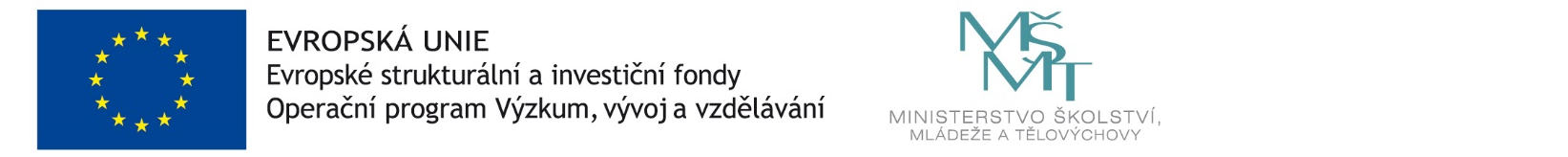 